de trein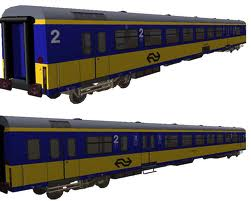 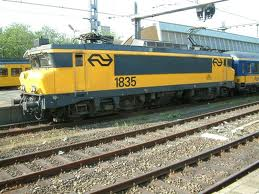 